Guía de ejercicios 1 Primero básico A y BOrdena los números y colorea.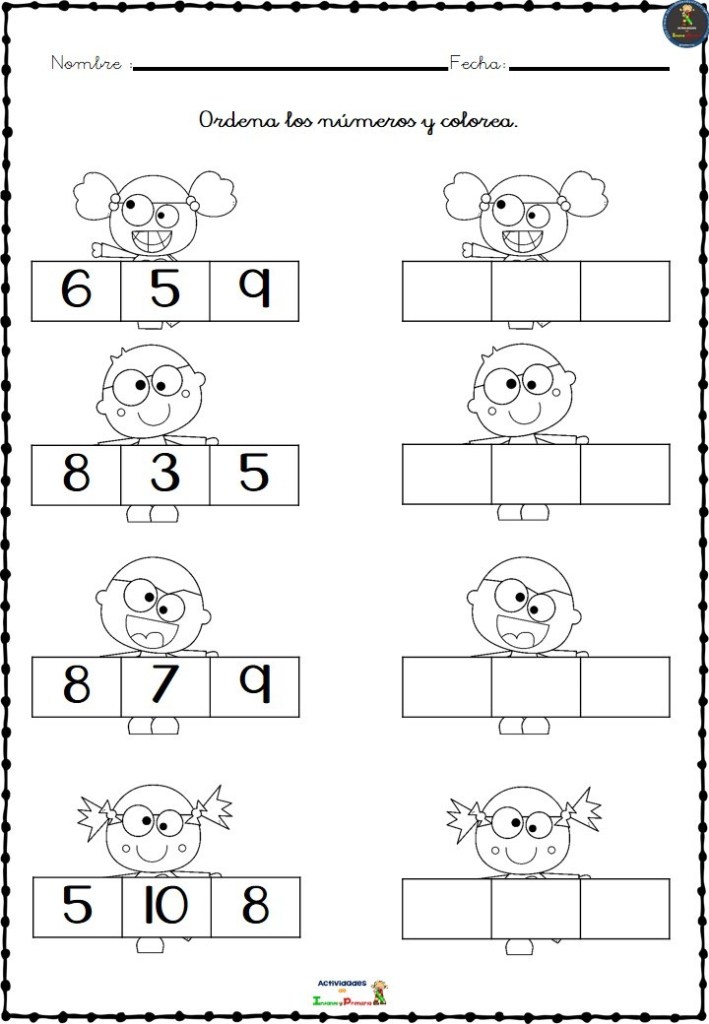 Recuerda Observa y escribe el número que va antes y después.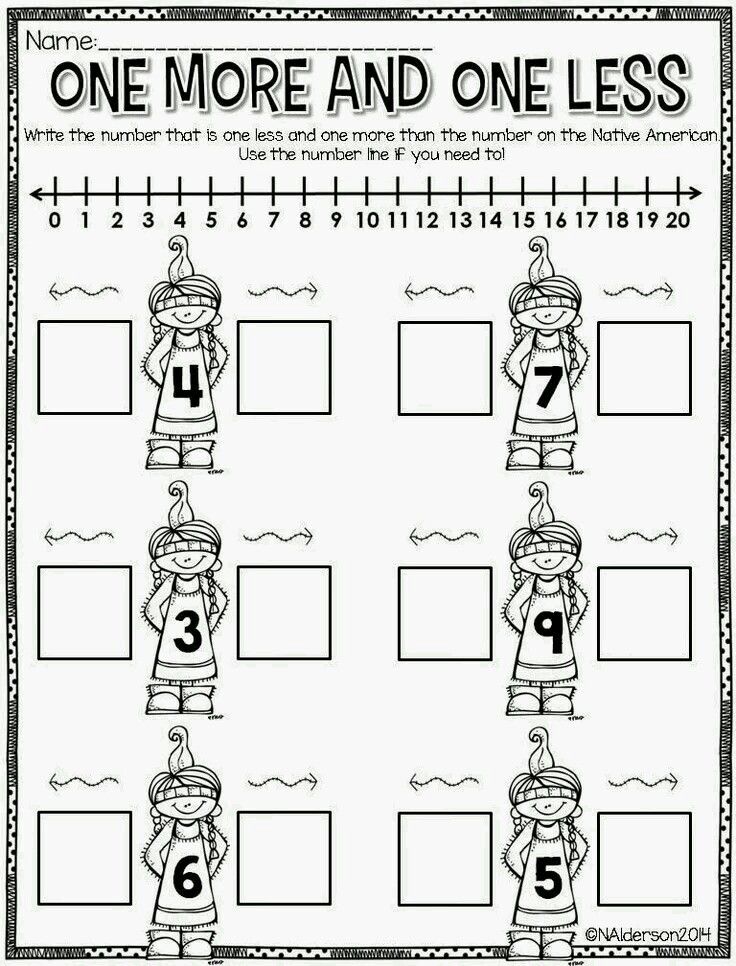 012345678910